Publicado en Madrid el 21/12/2023 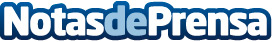 Estudiantes de 12 universidades españolas vivieron una experiencia competitiva en GAMERGY by CecotecLos jugadores, procedentes de Cataluña, Andalucía, Comunidad Valenciana, Castilla-La Mancha, Canarias y Murcia, disputaron las finales de la primera etapa de UNIVERSITY Esports España. Se repartieron 10.000 euros en premios entre los ganadores de la competición, que se llevó a cabo en el principal evento de esports, videojuegos y entretenimiento de nuestro país, celebrado entre el 15 y el 17 de diciembre en MadridDatos de contacto:Beatriz SánchezGGTech Entertainment+34 639 755 754Nota de prensa publicada en: https://www.notasdeprensa.es/estudiantes-de-12-universidades-espanolas Categorias: Nacional Educación Marketing Juegos Madrid Entretenimiento Emprendedores Consumo Universidades Gaming http://www.notasdeprensa.es